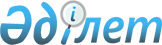 Қазақстан Республикасы Үкіметінің "Даму институттарын, қаржы ұйымдарын басқару жүйесін оңтайландыру және ұлттық экономиканы дамыту жөніндегі кейбір шаралар туралы" Қазақстан Республикасы Президентiнің 2013 жылғы 22 мамырдағы № 571 Жарлығын іске асыру жөнiндегi шаралар туралы" 2013 жылғы 25 мамырдағы № 516 және "Қазақстан Республикасы Үкіметінің жанынан Жоғары ғылыми-техникалық комиссия құру туралы" 2011 жылғы 20 сәуірдегі № 429 қаулыларына өзгерістер енгізу туралыҚазақстан Республикасы Үкіметінің 2019 жылғы 18 қыркүйектегі № 697 қаулысы
      Қазақстан Республикасының Үкіметі ҚАУЛЫ ЕТЕДІ:
      1. Қазақстан Республикасы Үкіметінің шешімдеріне мынадай өзгерістер енгізілсін:
      1) "Даму институттарын, қаржы ұйымдарын басқару жүйесін оңтайландыру және ұлттық экономиканы дамыту жөніндегі кейбір шаралар туралы" Қазақстан Республикасы Президентiнің 2013 жылғы 22 мамырдағы № 571 Жарлығын іске асыру жөнiндегi шаралар туралы" Қазақстан Республикасы Үкіметінің 2013 жылғы 25 мамырдағы № 516 қаулысында:
      көрсетілген қаулыға 5-қосымшада: 
      мына:
      "Қазақстан Республикасы Президентінің көмекшісі (келісу бойынша), Директорлар кеңесінің мүшесі" деген жол мынадай редакцияда жазылсын:
      "Қазақстан Республикасы Президентінің Әкімшілігі Басшысының орынбасары немесе Қазақстан Республикасы Президентінің әлеуметтік-экономикалық мәселелерге жетекшілік ететін көмекшісі (келісу бойынша), Директорлар кеңесінің мүшесі";
      2) "Қазақстан Республикасы Үкіметінің жанынан Жоғары ғылыми-техникалық комиссия құру туралы" Қазақстан Республикасы Үкіметінің 2011 жылғы 20 сәуірдегі № 429 қаулысында :
      көрсетілген қаулымен бекітілген Қазақстан Республикасы Үкіметінің жанындағы Жоғары ғылыми-техникалық комиссияның құрамында:
      мына:
      "Қазақстан Республикасы Президентінің көмекшісі (келісім бойынша)" деген жол мынадай редакцияда жазылсын:
      "Қазақстан Республикасы Президентінің Әкімшілігі Басшысының орынбасары немесе Қазақстан Республикасы Президентінің әлеуметтік-экономикалық мәселелерге жетекшілік ететін көмекшісі (келісім бойынша)";
      мына:
      "Қазақстан Республикасының Цифрлық даму, қорғаныс және аэроғарыш өнеркәсібі министрі" деген жол мынадай редакцияда жазылсын:
      "Қазақстан Республикасының Цифрлық даму, инновациялар және аэроғарыш өнеркәсібі министрі".
      2. Осы қаулы қол қойылған күнінен бастап қолданысқа енгізіледі.
					© 2012. Қазақстан Республикасы Әділет министрлігінің «Қазақстан Республикасының Заңнама және құқықтық ақпарат институты» ШЖҚ РМК
				
      Қазақстан Республикасының
Премьер-Министрі 

А. Мамин
